BULLETIN D’INSCRIPTION 2017-2018Dossier à remettre au secrétariatNOM :	PRENOM :	DATE DE NAISSANCE :	Tél. :	Port. 1 :	 E-mail (obligatoire) :	                                              	                                            	Adresse :	                                                                            Ville : 	         CATEGORIES (à cocher)	U6-U7 (2011-2012)	U8-U9 (2009-2010)	U10-U11 (2007-2008)	U12-U13 (2005-2006)	U14-U15 (2003-2004)	U16-U17 (2001-2002) 	U18-U19 (1999-2000)	Seniors (1983-1998)	C.D.M.	Futsal	Vétérans (1982 et avant)	FéminineVeuillez entourer le montant de la cotisation à réglerCOTISATION FOOT ANIMATION (Maillot + short + chaussettes + ballon inclus+ flocage du prénom dans le dos du maillot)Orthographe du prénom floqué : __ __ __ __ __ __ __ __ __ __ __ __ __ __COTISATION COMPETITION (Maillot + short + chaussettes + flocage des initiales à l’avant du maillot)Ordre des initiales désiré : __ __Attention : Une fois l’équipement floqué, il ne sera pas possible d’échanger en cas de d’erreur sur la tailleEQUIPEMENT FACULTATIF : payable à la commandeUne boutique sera opérationnelle en Septembre pour toute commande d’équipement non proposé dans la cotisation (Parka, Sac, Survêtement, autre)Entourer la taille souhaitéeMODE DE REGLEMENT DE LA COTISATION (indiquez à gauche de la case cochée, le montant réglé) :Chèque à l’ordre du F.C.R.H (4 chèques maximum, veillez inscrire les dates d’encaissement au dos des chèques)Espèces	 		 Coupon Sports ANCV	     	 Carte BancaireTout dossier incomplet ne pourra être pris en compte.J’autorise le F.C.R.H. à utiliser l’image de la personne sur le site du club à des fins de 		  OUI		 NONcommunication interne ou externe	J’autorise le F.C.R.H. à utiliser l’image de la personne pour les albums de stickers			  OUI		 NONFait à	le		Signature (des parents pour les mineurs)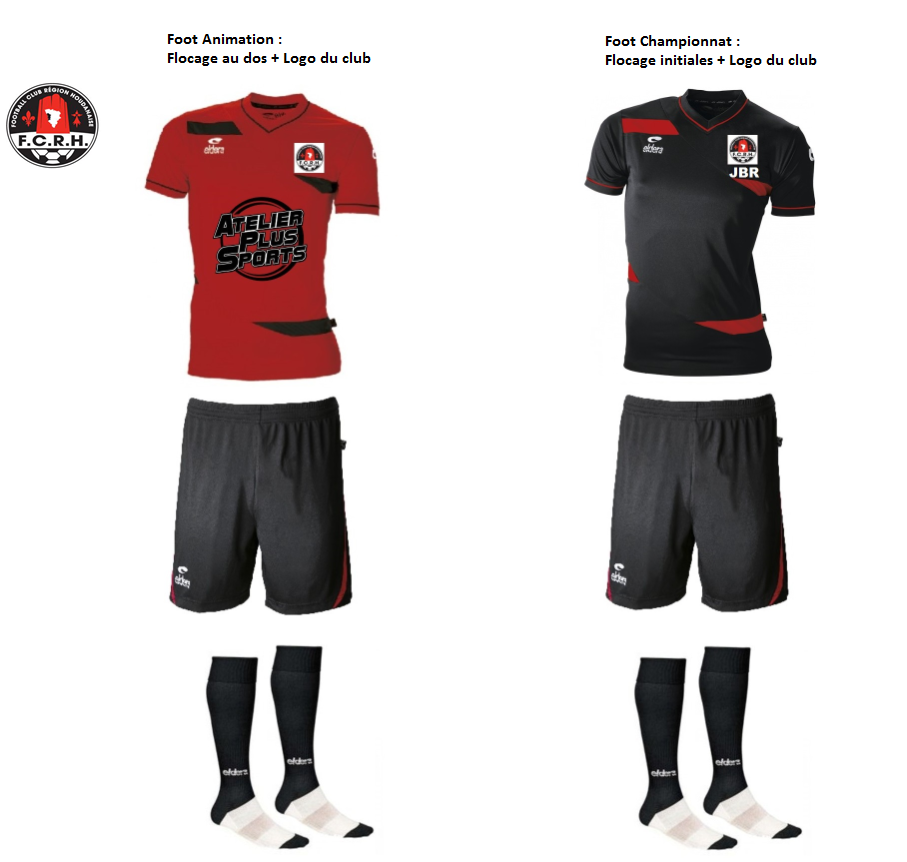 CATEGORIEMONTANT2eme joueurJusqu’à U13 inclus150.00€135.00€CATEGORIEMONTANT2eme joueurÀ partir d’U14170.00€150.00€Tailles EnfantTailles EnfantTailles EnfantTailles AdulteTailles AdulteTailles AdulteTailles AdulteTailles Adulte3XS30 – 32Inf. à 126 6 – 8 ans2XS34 – 36126/1388 - 10 ansXS38 – 40138/15010 - 12ansS42 - 44150/162M46162/174L48174/186XL50186/1982XL52198/204